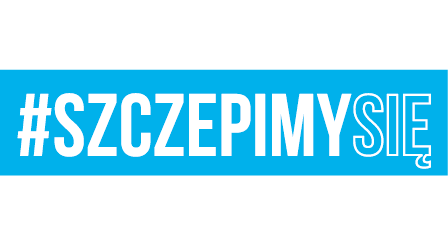 Egz. Nr 1Malbork 6 grudnia 2021Wszyscy uczestnicy postępowaniaNr sprawy: 22. BLT.SZP.2612.121.2021Dotyczy: postępowania w sprawie udzielenia zamówienia publicznego Nazwa zadania: „Dostawa pieczywa i wyrobów cukierniczych dla 22. Bazy Lotnictwa Taktycznego w Malborku                    – III postępowanie.”INFORMACJA Z SESJI OTWARCIA OFERTSzanowni Państwo, 22 Baza Lotnictwa Taktycznego w Malborku działając na podstawie art. 222 ust. 5 ustawy Prawo zamówień publicznych przestawia Państwu informację z sesji otwarcia ofert, która odbyła się w dniu 06.12.2021 r  o godz.10:00.Z poważaniem Sekcja Zamówień PublicznychEmilia JasińskaWykonano w 1 egz.:Egz. Nr 1 – ad acta Wykonała: E. Jasińska (tel. 261 536 789) Dostęp do dokumentu: Sekcja Zamówień PublicznychNumer oferty, nazwa wykonawcy Numer oferty, nazwa wykonawcy Wartości brutto w zł zamówienie podstawoweOferta nr 1Piekarnia WarmińskaM. Ławrukajtis-Klimkowskaul. Stefczyka 6114-500 BRANIEWO94 379,25Oferta nr 2Piekarnia Koszykowa s.c.ul. Żeromskiego 3682-200 MALBORK88 130,70